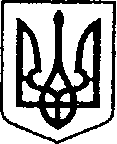 П Р О Т О К О Л № 3Засідання міської комісії з питань ТЕБ та НС     29 березня 2023 р.									м. НіжинГоловує: перший заступник міського голови з питань діяльності виконавчих органів ради.На засіданні присутні: члени комісії (за списком) та запрошені.Порядок денний:Про створення та роботу пожежно-рятувальних підрозділів та центрів безпеки громадян.Щодо попередження загибелі людей на водних об’єктах на весняно-літній період 2023р.Про роботу пунктів незламності у весняно-літній період 2023 року. Про заходи щодо протидії пожежам у природних екосистемах на території Ніжинської МТГ.            По першому питанню: Про створення та роботу пожежно-рятувальних підрозділів та центрів безпеки громадян. (Виступив: Овчаренко І.Ю.) Концепція реформування місцевого самоврядування та територіальної організації влади в Україні, схвалена розпорядженням Кабінету Міністрів України від 1 квітня 2014 № 333-р, відносить до основних повноважень органів місцевого самоврядування базового рівня (об’єднаних територіальних громад) забезпечення гасіння пожеж, що передбачає подальший розвиток наявних і утворення нових місцевих пожежно-рятувальних підрозділів, а також розвиток добровільного пожежного руху у всіх населених пунктах громади.Головною метою створення Центрів безпеки є забезпечення доступності публічних послуг, що надаються населенню територіальної громади — передусім забезпечення захисту населення і територій від пожеж та надзвичайних ситуацій, а також дотримання громадської безпеки.Центр безпеки спрямований на задоволення потреб громади у комплексному забезпеченні безпеки — як у сфері цивільного захисту, так і у сфері громадського порядку. Такий центр є опорним і координаційним щодо інших місцевих пожежних команд громади. Крім того, великим акцентом у діяльності центру безпеки є профілактична та просвітницька діяльність, спрямована на попередження правопорушень і НС, а також на підготовку населення до кризових ситуацій.Враховуючи вищевказане, комісія з питань ТЕБ та НС Вирішила:1. Проаналізувати стан забезпечення пожежної безпеки в Ніжинській МТГ. Термін: квітень 2023 року2. Вжити невідкладних заходів щодо підтримання на належному рівні боєздатності існуючого підрозділу місцевої пожежної частини 16 ДПРЧ. Розглянути можливість фінансування підрозділу з міського бюджету для оновлення пожежної та аварійно-рятувальної техніки, (забезпечення заправки пожежних автомобілів необхідною кількістю пально-мастильних матеріалів та комплектації їх пожежно-технічним обладнанням).                                                             Термін: протягом 2023 року          По другому питанню: Щодо попередження загибелі людей на водних об’єктах на весняно-літній період 2023р. (Ігор ОВЧАРЕНКО)         Враховуючи військовий стан у зв’язку з триваючою широкомасштабною збройною агресією російської федерації проти України та загрозою ракетних ударів по території Чернігівської області, місця відпочинку на воді по Ніжинській міській територіальній громаді в 2023 році не відкривати.По третьому питанню:  Про відновлення на весняно-літній період 2023 року, роботу Пунктів незламності, які створені в приміщеннях районних військових адміністрацій, сільських, селищних, міських радах та старостатах, в робочі години.       Враховуючи рішення протоколу обласної ТТНС № 3 від 23.03.2023 року,передбачити розгортання пунктів Незламності в разі аварійної роботи систем життя-забезпечення громади. Начальнику відділу з питань НС,ЦЗН,ОМП за сприянням керівників підприємств, установ, організацій на базі яких встановлені пункти Незламності  слідкувати за їх готовністю.              По четвертому питанню:    Про заходи щодо протидiї пожежам у природних екосистемах на території Ніжинської міської ТГ.  За результатами доповідей та з урахуванням обговорення, комісія вирішила: 1. Затвердити «Комплекс додаткових заходiв щодо протидії пожежам у природних екосистемах на території Ніжинської міської ТГ в 2023 роцi» (додається). 2. УЖКГ та Б (Кушніренко А.М.), ВУКГ (Шпак В.А.) провести роботу щодо лiквiдацii звалищ сміття, побутових і виробничих вiдходiв, сухої рослинності на території Ніжинської МОТГ в тому числі у лiсах, лiсозахисних смугах.3. УЖКГ та Б (Кушніренко А.М.), ВУКГ (Шпак В.А.) влаштувати захисні мінералізовані смуги шляхом видалення рослинності та проведення оборювання: полігону ТПВ, рекреаційних зон та розділення лісових насаджень на ділянки площею не більше 4 га.4. ВУКГ (Шпак В.А.) із залученням відділу НС, ЦЗН, ОМР (Овчаренка І. Ю.) та Ніжинського МРВ УДСНС (Кравцов Д.С.) проаналізувати стан та забезпечити надійне протипожежне водопостачання території полігону ТПВ, привести в готовність протипожежні формування та провести практичне відпрацювання дій.5. Засобам масової інформації активізувати інформаційно-роз’яснювальну роботу серед населення щодо запобiгання виникненню пожеж в екосистемах, спалюваннi сухостою та смiття на сiльгоспутiддях, присадибних дiлянках, i стернi пiд час жнив. Головуючий на засіданні                                              	       Федір ВОВЧЕНКОВідповідальний секретар                                		      Анатолій КАРМАНОВ